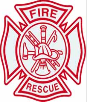 	Franklin Volunteer Fire Department	512 First StreetChief Chuck Bourgeois					President Toddy Boudreaux  Franklin Fire Dept.	Franklin, Louisiana 70538	 Franklin Volunteer Fire Dept.337-828-63282022 E. Louis Boudreaux Memorial ScholarshipThe Franklin Volunteer Fire Department has established a scholarship in memory of long time Franklin Fire Department Communications Officer E. Louis Boudreaux for a graduating high school senior of the St. Mary Parish Public Schools.  Students who demonstrate a genuine need and desire to further their education in the fire, safety, emergency medical or nursing fields will be awarded a one-time $500 scholarship.  Proof of registration to a college, community college, or trade school (institution that provides vocational training at the post-graduate high school level) must be provided.ELIGIBILITY REQUIREMENTSApplicant must have maintained an overall 2.5 grade point average in high school.The applicant must have completed their junior and senior years of school at a public or private school in St. Mary Parish.The applicant must be enrolled in a junior college, a college, a university or trade school in order to receive the proceeds of the scholarship.Applications not submitted according to instructions will not be considered for judging.Application availability and deadlineApplications are now available for the 2022 scholarship and must be postmarked by Monday April 25, 2022.  Obtain applications from your guidance counselor.  Any further questions contact Chief Chuck Bourgeois, Franklin Fire Department, 337-828-6328.Applications will not be accepted in person, facsimile, or e-mail.  MAIL your completed application to the following address:  Franklin Volunteer Fire DepartmentSCHOLARSHIP COMMITTEE CHAIRPERSON512 First StreetFranklin, LA  70538Page 1 of 32022 E. Louis Boudreaux Memorial ScholarshipApplicants Full Name:  			Applicants Mailing Address:  				City:  				Zip Code:  			Applicants Phone Number:  			Applicants High School:  			Principal:  			Guidance Counselor:  			Current Seven-semester GPA: 	 Best Composite ACT Score:  			PROVIDE CURRENT SEVEN-SEMESTER TRANSCRIPT WITH ATTENDANCE RECORDPROVIDE COPY OF MOST RECENT ACT REPORTWill you qualify for TOPS?	List awards and honors received during high school:  			List and describe your leadership and participation in school, church and community activities during high school:  																																													Page 2 of 32022 E. Louis Boudreaux Memorial ScholarshipWhat college, university, community/junior college, or trade school are you planning to attend?1st choice:  			2nd choice:  			What degree/course of study are you planning to pursue?  			Briefly state your career goal(s) in paragraph format.
																																																																											This scholarship will be awarded upon submission of proof registration to the Scholarship Committee that the recipient has entered a college, university, community/junior college, or trade school.Applicant’s signature:  			Parent’s/Guardian’s signature:  			Page 3 of 3